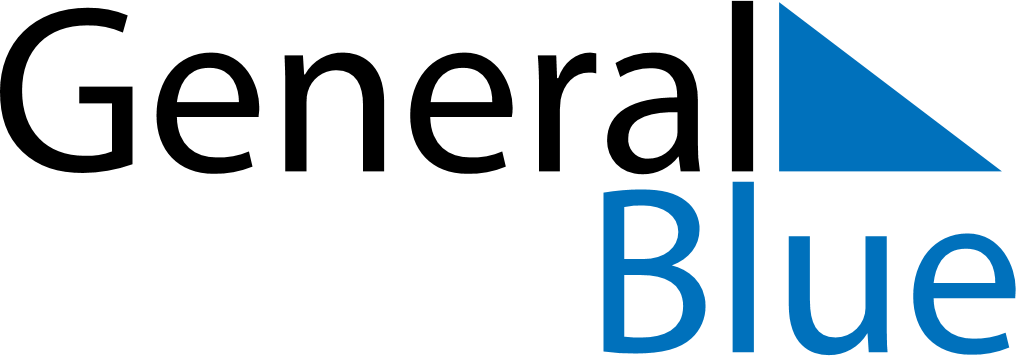 January 2024January 2024January 2024January 2024January 2024January 2024Kolvereid, Trondelag, NorwayKolvereid, Trondelag, NorwayKolvereid, Trondelag, NorwayKolvereid, Trondelag, NorwayKolvereid, Trondelag, NorwayKolvereid, Trondelag, NorwaySunday Monday Tuesday Wednesday Thursday Friday Saturday 1 2 3 4 5 6 Sunrise: 10:18 AM Sunset: 2:14 PM Daylight: 3 hours and 56 minutes. Sunrise: 10:17 AM Sunset: 2:16 PM Daylight: 3 hours and 59 minutes. Sunrise: 10:16 AM Sunset: 2:19 PM Daylight: 4 hours and 2 minutes. Sunrise: 10:14 AM Sunset: 2:21 PM Daylight: 4 hours and 6 minutes. Sunrise: 10:13 AM Sunset: 2:23 PM Daylight: 4 hours and 10 minutes. Sunrise: 10:11 AM Sunset: 2:26 PM Daylight: 4 hours and 14 minutes. 7 8 9 10 11 12 13 Sunrise: 10:09 AM Sunset: 2:29 PM Daylight: 4 hours and 19 minutes. Sunrise: 10:07 AM Sunset: 2:31 PM Daylight: 4 hours and 23 minutes. Sunrise: 10:05 AM Sunset: 2:34 PM Daylight: 4 hours and 28 minutes. Sunrise: 10:03 AM Sunset: 2:37 PM Daylight: 4 hours and 33 minutes. Sunrise: 10:01 AM Sunset: 2:40 PM Daylight: 4 hours and 38 minutes. Sunrise: 9:59 AM Sunset: 2:43 PM Daylight: 4 hours and 44 minutes. Sunrise: 9:57 AM Sunset: 2:46 PM Daylight: 4 hours and 49 minutes. 14 15 16 17 18 19 20 Sunrise: 9:54 AM Sunset: 2:49 PM Daylight: 4 hours and 55 minutes. Sunrise: 9:52 AM Sunset: 2:53 PM Daylight: 5 hours and 0 minutes. Sunrise: 9:49 AM Sunset: 2:56 PM Daylight: 5 hours and 6 minutes. Sunrise: 9:47 AM Sunset: 2:59 PM Daylight: 5 hours and 12 minutes. Sunrise: 9:44 AM Sunset: 3:02 PM Daylight: 5 hours and 18 minutes. Sunrise: 9:41 AM Sunset: 3:06 PM Daylight: 5 hours and 24 minutes. Sunrise: 9:38 AM Sunset: 3:09 PM Daylight: 5 hours and 30 minutes. 21 22 23 24 25 26 27 Sunrise: 9:36 AM Sunset: 3:13 PM Daylight: 5 hours and 36 minutes. Sunrise: 9:33 AM Sunset: 3:16 PM Daylight: 5 hours and 43 minutes. Sunrise: 9:30 AM Sunset: 3:19 PM Daylight: 5 hours and 49 minutes. Sunrise: 9:27 AM Sunset: 3:23 PM Daylight: 5 hours and 55 minutes. Sunrise: 9:24 AM Sunset: 3:26 PM Daylight: 6 hours and 2 minutes. Sunrise: 9:21 AM Sunset: 3:30 PM Daylight: 6 hours and 8 minutes. Sunrise: 9:18 AM Sunset: 3:33 PM Daylight: 6 hours and 15 minutes. 28 29 30 31 Sunrise: 9:15 AM Sunset: 3:37 PM Daylight: 6 hours and 22 minutes. Sunrise: 9:12 AM Sunset: 3:40 PM Daylight: 6 hours and 28 minutes. Sunrise: 9:09 AM Sunset: 3:44 PM Daylight: 6 hours and 35 minutes. Sunrise: 9:05 AM Sunset: 3:47 PM Daylight: 6 hours and 41 minutes. 